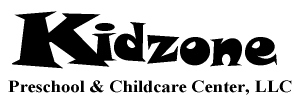 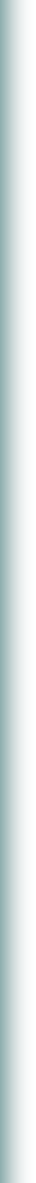 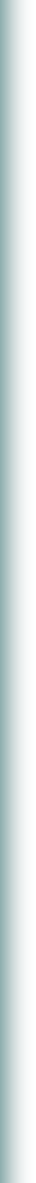 “K I D Z   O N	 K A M P U S” Kidzone 2024 Summer Camp Program“Kidz on Kampus” is a great summertime program for school-aged children featuring themed camps, special topics, bi-weekly field trips and more! This is a terrific opportunity to bring your children to LMC and to keep them actively learning while having fun!Bi-weekly themed camps run for 10 weeks during the summer.Sign up for one camp week or for the entire summer.For children who have completed Kindergarten up to age 10.Monday through Thursday, 8:00a.m.-5:00p.m. (limited extended care).Children will be given a camp water bottle for daily use and a camp shirt for trips. Both are theirs to keep when camp ends.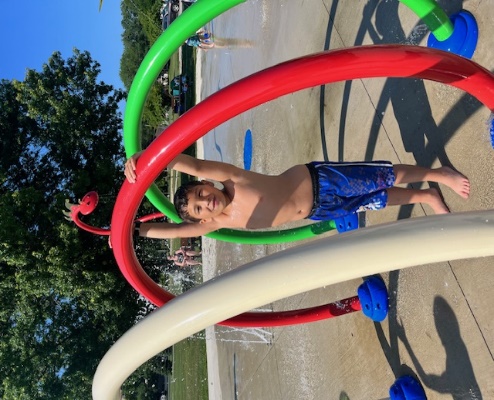 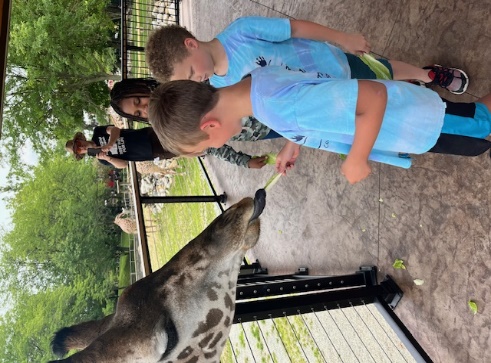 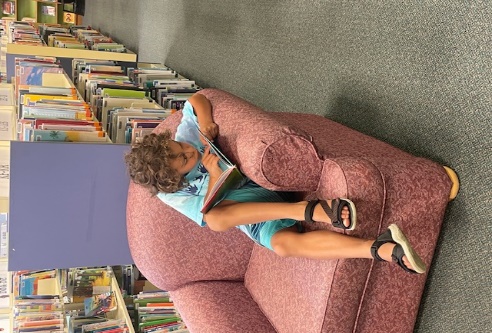 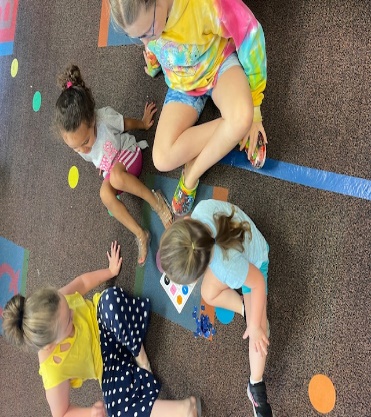 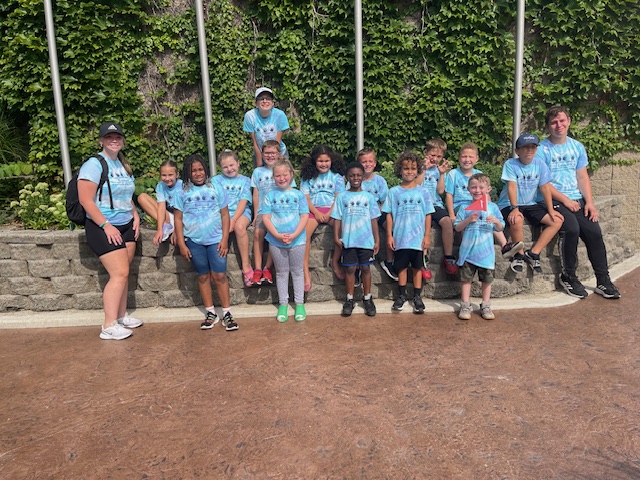 